T.C. 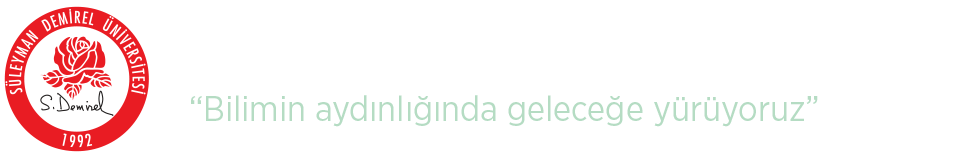 SÜLEYMAN DEMİREL ÜNİVERSİTESİ…………………………………………………………………………………… ………………………. FAKÜLTESİ ……………………………………………………………………………………… Fakültesi …………………………………………………………………………….……………………… bölümü ………………………………………………………… numaralı öğrencisiyim.  Bölümünüzde yandal programına yerleştirildiğimden 202………... – 202……….. eğitim öğretim yılı Güz / Bahar döneminde aşağıda belirtilen dersleri almak istiyorum.Bilgilerinizi ve gereğini arz ederim.				      	              ……./………./202…….Adres 	:										      İmza											   Adı SoyadıTel 	:e-mail	:20…….... – 20…......  ………………………………. YARIYILINDA ALACAĞIM DERSLER         										    Yandal Koordinatörü											    (İmza)S.N.DERSİN KODUANADAL PROGRAMINDA ALDIĞIM DERSLER DERSİN KODUYANDAL PROGRAMINDA 
EŞDEĞER DERSLERNOTU